Supplemental Table 1Table of Correlations for Men, for Women, and Within DyadsNote. Coefficients are above the diagonal for men and below for women. Within-dyad coefficients are underlined on the diagonal. S = self-report and O = observer rating.* p < .05. ** p < .01. *** p < .001.Supplemental Figure 1Significant Actor Effect of Eagerness to Communicate on Communication Satisfaction for Women as a Function of Condition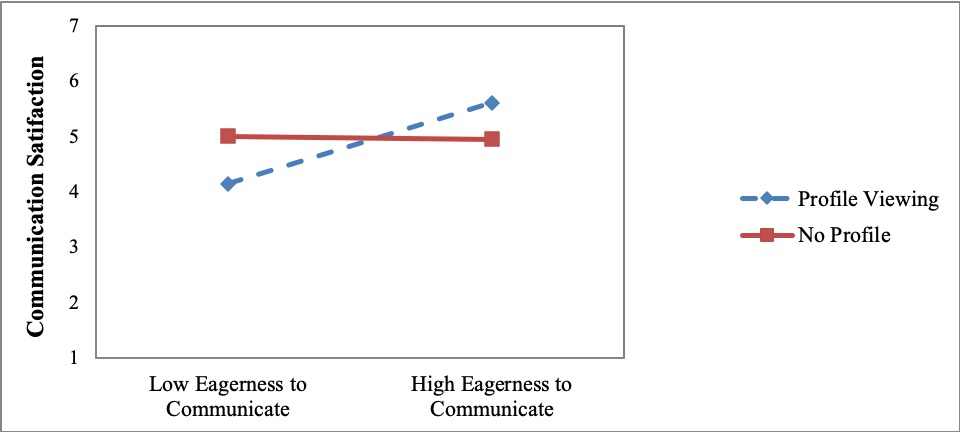 Supplemental Figure 2Significant Partner Effect of Self-Reported Information Seeking on Communication Satisfaction for Women as a Function of Condition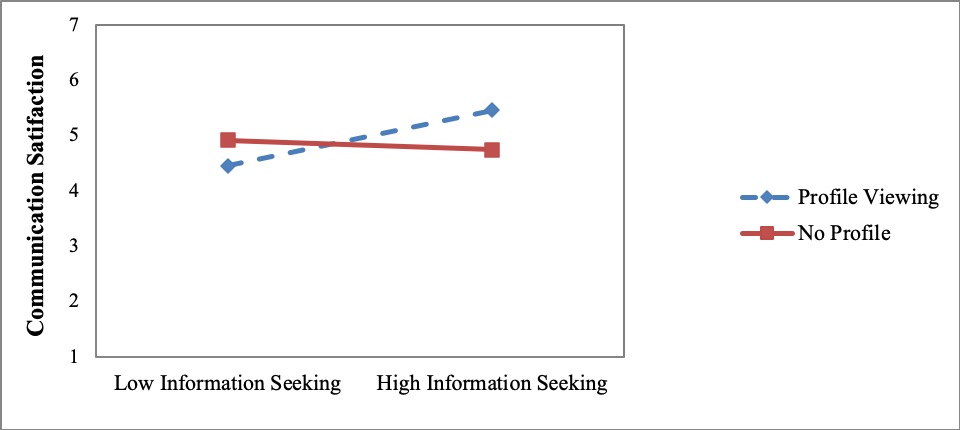 Supplemental Figure 3Significant Partner Effect of Self-Reported Information Seeking on Communication Satisfaction for Men as a Function of Condition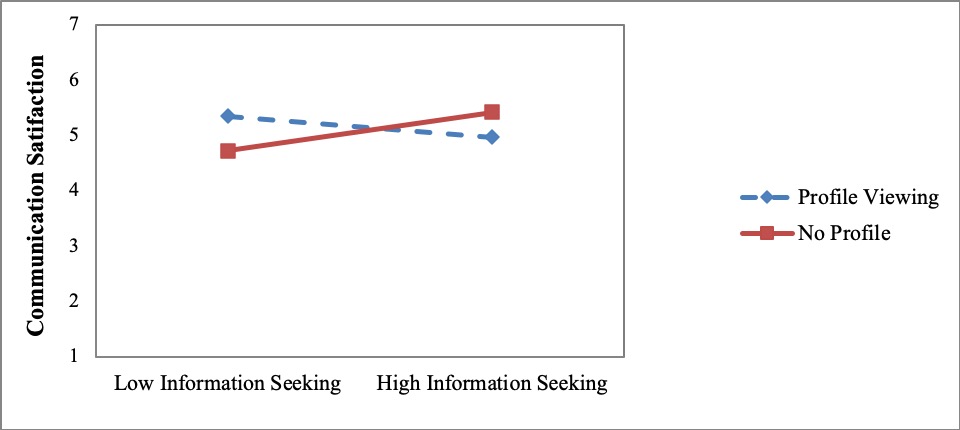 Supplemental Figure 4Significant Partner Effect of Self-Reported Information Seeking on the Desire for Future Interaction for Men as a Function of Condition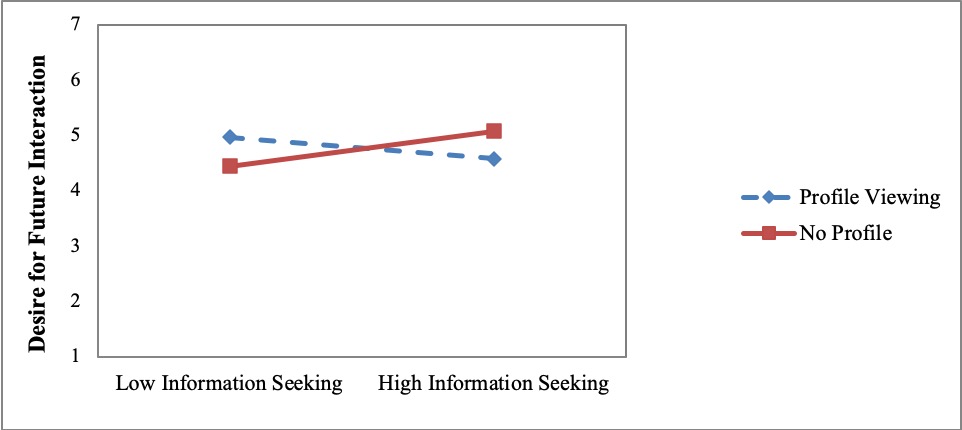 Supplemental Figure 5Significant Partner Effect of Self-Reported Disclosure on the Desire for Future Interaction for Women as a Function of Condition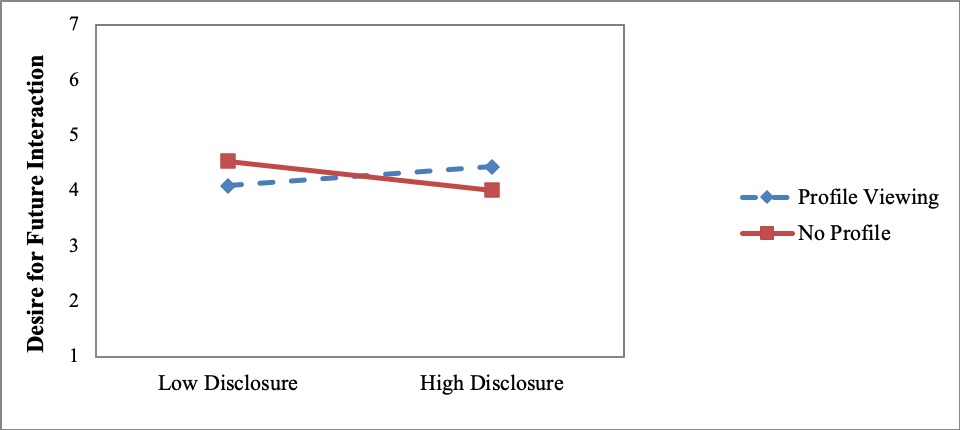 V1V2V3V4V5V6V7V8V9V10V11V12V1: Eager. to comm.-.17.04.03.15.16.20*-.00.35***.40***-.31**.37***.50***V2: Info. seeking (S).24*-.05.39***.46***.23*.43***-.10.17.28**-.31**.33***.23*V3: Info. seeking (O)-.04.31**-.07.12.11.11-.11-.10.10-.06.06.01V4: Nonverbal aff. (S).28**.41***.19*.27**.39***.66***-.05.43***.42***-.51***.63***.49***V5: Nonverbal aff. (O).15.01.22*.41***.41***.37***.20*.27**.23*-.20*.42***.36***V6: Disclosure (S).15.40***-.02.38***.11.04.00.41***.44***-.50***.57***.46***V7: Disclosure (O) .04.05-.08.28**.26**.37***-.14.15.10.01.16.10V8: Similarity.37***.34***-.02.35***.18.33**.21*.16.49***-.57***.53***.59***V9: Social attraction.19*.10-.07.39***.30**.27**.16.58***-.14-.37***.72***.74***V10: Uncertainty-.39***-.37***.07-.53***-.12-.23*-.10-.53***-.41***.03-.55***-.47***V11: Comm. sat. .27**.29**-.05.49***.28**.37***.17.69***.74***-.50***.19*.78***V12: Desire for fut. int. .32**.20*-.08.38***.23*.33**.06.63***.70***-.44***.84***-.11